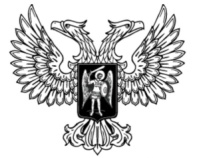 ДонецкАЯ НароднАЯ РеспубликАЗАКОНО ВНЕСЕНИИ ИЗМЕНЕНИЙ В СТАТЬЮ 56 ЗАКОНА ДОНЕЦКОЙ НАРОДНОЙ РЕСПУБЛИКИ «О НАЛОГОВОЙ СИСТЕМЕ»Принят Постановлением Народного Совета 24 декабря 2021 годаСтатья 1Внести в статью 56 Закона Донецкой Народной Республики                                         от 25 декабря 2015 года № 99-IHC «О налоговой системе» (опубликован на официальном сайте Народного Совета Донецкой Народной Республики                          19 января 2016 года) следующие изменения:1) подпункт 56.1.1 пункта 56.1:а) дополнить пунктом 4 следующего содержания:«4) брошенные подакцизные товары;»;б) дополнить пунктом 5 следующего содержания:«5) иные брошенные движимые вещи, общая стоимость которых в соответствии с актом описи и предварительной оценки имущества (вещей) составляет более 4 000,00 российских рублей;»;2) в пункте 56.5 слова «, связанных с обращением имущества в собственность Донецкой Народной Республики» заменить словами «с момента постановки имущества на учет в органах доходов и сборов до заключения договора поручения о реализации бесхозяйного имущества (вещей), которое перешло в собственность Донецкой Народной Республики»;3) пункт 56.7 изложить в следующей редакции:«56.7. Действие настоящей главы не распространяется на движимые вещи, указанные в части 1, абзаце первом части 2 статьи 285 (за исключением брошенных движимых вещей, общая стоимость которых в соответствии с актом описи и предварительной оценки имущества (вещей) составляет более 
4 000,00 российских рублей), статьях 286, 289, 292 и 293 Гражданского кодекса Донецкой Народной Республики.».ГлаваДонецкой Народной Республики					Д.В. Пушилинг. Донецк28 декабря 2021 года№ 336-IIНС